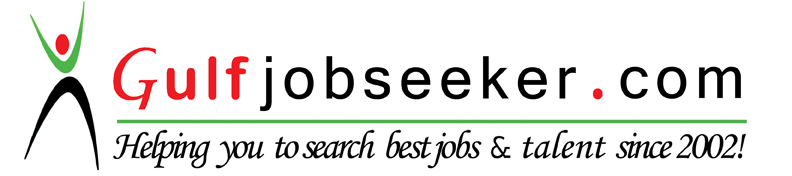 Whats app  Mobile:+971504753686 Gulfjobseeker.com CV No:259456E-mail: gulfjobseeker@gmail.comACCOMPLISHED HR / ADMINISTRATION PROFESSIONAL: Offering rich experience in leading organisations with exposure to the entire gamut of HR, Administrative and Front Office Operations Targeting assignments in HR Operations / Administration / Secretarial Operations with an organization of reputeLocation Preference: Dubai PROFILE SUMMARYHR Policy Implementation	         Talent Acquisition	      	Joining, Induction, On-boarding Leave & Attendance Tracking	         Performance Appraisal Coordination		Training (Internal & External)	         Employee Engagement 	         General Administration	        Liaison & CoordinationExperience in managing end-to-end HR Operations including sourcing & recruitment, on-boarding & induction, leave & attendance, HRIS, benefits administration, payroll matters, liaison with Government Department for visa issuance & obtaining permission for Exit / Entry and compliance mattersSkilled in coordinating Recruitment Function with exposure to the process of screening candidates, scheduling of interviews, generation of offer letter till stage of induction of new hiresProficient in managing administrative operations with focus on cost control and highest level of customer satisfaction Exposure in creating employee-friendly and productive work environments through employee engagement activities such as Fun Day, Birthday Celebrations and so onPrevious experience in providing secretarial assistance to Directors including routine office correspondence, organizing / coordinating meetings & events and other administrative activitiesCulturally sensitive & adaptive, coupled with strong decision making, analytical, communication and interpersonal skillsWORK EXPERIENCESince May’04: Thermo LLC, DubaiJoined as Front Office Receptionist; promoted as HR Coordinator in Apr’08Role:Managing end-to-end HR Operations including Recruitment, Attendance, Transfers and Exit activitiesSupporting HR Managers for achievement of recruitment targets by advertising vacancies, screening and short listing resumes; executing all pre-joining formalities such as preparation of offer kits for shortlisted candidates, background verification check of candidates and coordination with agencies for verificationManaging all joining and on-boarding formalities of all new joiners; allocating staff to projects in co-ordination with Asst. HRM (Staff) as directed by HR Manager; opening Bank account for new employeesOrganising employee orientation/inductions to inform new employees about organizational structure, culture, standards, policies and procedures; implementing all HR policies related with culture diversity Allocating employees among projects as directed by the HR & Admin. ManagersAdministering half-yearly and yearly performance appraisal process across; ensuring transparency and 100% completion of appraisals; administering matters related with salary & revisions Managing payroll related activities such as collection of LTA, Personal Loan Form, Medical Reimbursement, Medi-claim Forms, Vehicle Reimbursement Forms, so on; updating relevant payroll entries in HRIS SystemResolving employees grievances in a prompt and effective manner; maintaining effective relations with staff across all hierarchies through continuous engagement initiatives such as role enrichments, feedback sessionsMaintaining all official correspondence & records such as daily attendance monthly headcount, employment offers/ contracts, salary & attendance data, data on transfer & confirmation, personal loan letters/salary-experience certificate, promotion letters, so on; preparing transfer memos of staff allocated to projectsKeeping track of terminated/resigned employees and coordinating with Coordination Officer  (Visa) for cancellation of visa; providing assistance to PRO for visa & medical related documentationMonitoring outsourced services such as Technical, Housekeeping, Pantry, Transportation and Courier; administering travel and accommodation for employees and guests at various hotels; reconciled telephone bills and forwarded the statement to the Finance Department; managing procurement of consumables, stationary and office equipmentBuilding strong hospitality for customers; attending complaints, service issues & general questions Maintaining all official correspondence & records as required, for effective management of Human Resources.Tracking MRs received from projects/departments; distributing business cards among staffHighlights:Contributed extensively to:Development and updation of Job description as per set job specificationsCreation of new induction & on-boarding methods such as per company proceduresSuccessfully coordinated various face-to-face induction/orientation/training programs for new hiresPlayed a pivotal role in ensuring sign off of new hires contracts in compliance with organisational policyExcellent track record of reducing attrition through implementation of employee retention initiatives Elevated employee morale and increased confidence through communication forums, employee opinion surveys resulting in actionable plans, newsletters, open communication and honesty during times of retrenchmentProvided support to the organisation for organising various external/internal trainings staff and laborersReceived several appreciations from the organisation for excellent performance PREVIOUS WORK EXPERIENCESep’00 – Nov’03: AM Overseas, Mumbai as Office Manager / AdministratorDec’99 – Sep’00: UniExcel/KrebsogeExcel, Mumbai as Office ExecutiveMar’95 – Nov’99: Overseas Employment Bureau, Mumbai as Administrator EDUCATION Higher Secondary Education from Nasik Institute, India SSLC from St .Michael’s Convent Karwar, IndiaTRAINING ATTENDEDHuman Resource Management -DubaiExcel for HR Professionals -DubaiSecretarial Course - Dubai IT SKILLSProficient in MS Office (Word, Excel, PowerPoint) and Internet ApplicationsPERSONAL DETAILSMarital Status:		SingleVisa Status:		Employment VisaLanguages Known: 	English, Hindi and Marathi